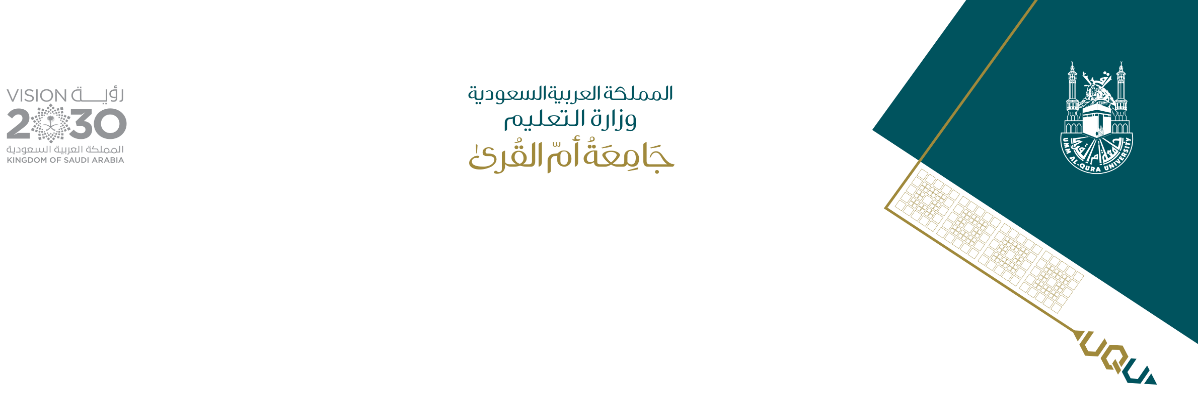 " نموذج طلب حضور مؤتمر ـ ندوة ـ دورة ـ ورشة عمل- لمنسوبي المركز الطبي الجامعي"لن تتم معالجة الغياب بنظام (حاضر) الا بعد إحضار (شهادة / مشهد) بالحضور وتسليمها لسكرتارية اللجنة لاستكمال الاجراءات اللازمة.الاسم------------------------------------------------------------رقم المنسوب----------------------------المسمى الوظيفي------------------------------------------------------------التوقيع / التاريخ--------------------------عنوان النشاط------------------------------------------------------------الجهة المنظمة----------------------------المكان------------------------------------------------------------الدولة / المدينة----------------------------المدة----------------------------------------------------------تاريخ الانعقاد----------------------------نوع المشاركة       □  حضور فقط.                                □  المشاركة ( ورقة عمل / بحث / ورشة عمل).       □  حضور فقط.                                □  المشاركة ( ورقة عمل / بحث / ورشة عمل).       □  حضور فقط.                                □  المشاركة ( ورقة عمل / بحث / ورشة عمل).رأي الرئيس المباشر       □ أوافق على حضوره النشاط العلمي.       □  لا أوافق، السبب: ----------------------------------------الاسم: --------------------------------------- التوقيع: ----------------------  التاريخ:       /       /               □ أوافق على حضوره النشاط العلمي.       □  لا أوافق، السبب: ----------------------------------------الاسم: --------------------------------------- التوقيع: ----------------------  التاريخ:       /       /               □ أوافق على حضوره النشاط العلمي.       □  لا أوافق، السبب: ----------------------------------------الاسم: --------------------------------------- التوقيع: ----------------------  التاريخ:       /       /        رأي لجنة الفنية للتطوير المهني والتعليم الطبي المستمر       □ نوافق على حضوره النشاط العلمي.         □  لا نوافق، السبب: ----------------------------------------الاسم: --------------------------------------- التوقيع: ----------------------  التاريخ:       /       /               □ نوافق على حضوره النشاط العلمي.         □  لا نوافق، السبب: ----------------------------------------الاسم: --------------------------------------- التوقيع: ----------------------  التاريخ:       /       /               □ نوافق على حضوره النشاط العلمي.         □  لا نوافق، السبب: ----------------------------------------الاسم: --------------------------------------- التوقيع: ----------------------  التاريخ:       /       /        إدارة المركز الطبي الجامعييعتمدمدير عام المركز الطبي الجامعيالدكتور/ ياسر بن حسن باحكيمالتوقيع: -------------------------------------------         التاريخ:       /       /     14هـ    